Как принять участие в общественных обсужденияхШаг 1:   	Зайдите на сайт «МойЧереповец» (https://МойЧереповец.рф).Шаг 2:   	Зайдите в раздел «Голосования».Шаг 3:   	Выберите соответствующий проект.Шаг 4:   	Ознакомьтесь с проектом.Шаг 5:	Примите участие в голосовании, выбрав один из предложенных вариантов,  нажмите на кнопку «Проголосовать».Шаг 6: 	Появится надпись «Необходимо авторизоваться», нажмите кнопку «Войти в профиль». Появится надпись «Вход в систему», нажмите кнопку «Госуслуги», введите Ваш логин и пароль для портала «ГосУслуги».Шаг 7:	Если Вы зарегистрированы в городе Череповец, ваш голос будет учтен, и Вы – участник общественных обсуждений.  Если вы зарегистрированы в другом населенном пункте, но проживаете в городе Череповец, либо имеете в собственности объекты недвижимости, расположенные в городе Череповце, то в ходе голосования система предложит Вам обратиться в службу поддержки. В запросе необходимо приложить сканы документов, подтверждающие указанные факты (договор аренды квартиры, выписка из ЕГРП и т.д.).После осуществления проверки представленных Вами документов организатором общественных осуждений, Вы будете проинформированы о возможности принять участие в голосовании и (или) направить предложение или замечание.	Шаг 8: 	Направить предложение или замечание в отношении проекта можно, нажав на кнопку «Предложение или замечание». Для возможности отправлять предложения Вы должны быть авторизованы через портал «ГосУслуги».Если программа не позволяет Вам проголосовать при том, что Ваша регистрация на Госуслугах указана в городе Череповце, возможно, необходимо подтвердить учетную запись. Иногда требуется переподтверждение учетной записи (это можно сделать в ближайшем центре обслуживания пользователей ЕСИА).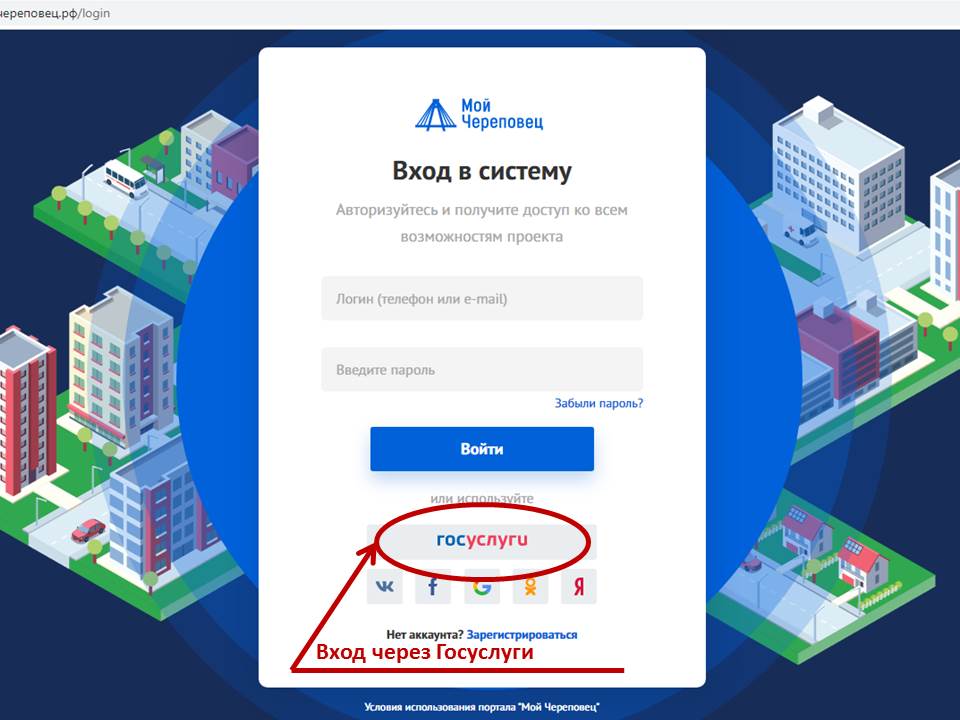 